Murray Darling Basin ReportThe Task: Congratulations on being chosen as a Junior Murray Darling Basin Authority Ambassador. A key part of this role is to help promote the sustainability and use of the Murray Darling Basin and help educate other school age kids about this incredible resource. Your first assignment as a MDBA Ambassador is to do some research about the Murray Darling Basin and produce a report on your findings. We have given you a list of questions for you to answer in your report.You need to......Write a report that addresses Part 1 and Part 2 clearly and accurately.Present your findings as typed report.Include a bibliography with correct referencing and setting out.All information must be first written as notes/key words using the research scaffold.Write your report in your own words – don’t use words that you don’t understand.Include pictures, maps and drawings.Websites are on Mrs Liersch’s weebly page – www.7soserli.weebly.com)PART 1Find the answer these questionsHow long is the Murray River?How long is the Darling River?How many square kilometres does Murray Darling Basin cover?What is the average annual rainfall in the Murray Darling Basin?Who uses the water and what for?What kinds of crops grown using Murray Darling water?How much water is actually used? How much is lost to evaporation? Who controls the use of the Murray Darling Basin and its water?How is the Murray Darling Basin used for recreation?PART 2Many different problems face the River Murray. Choose 2 of the following and explain how they pose a threat to the river and what can be done to improve the situation.High salinity levelsIntroduced species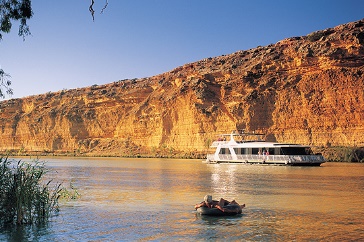 Endangered speciesRiver Bank Erosion Algal BloomsAcid sulphate soilsDredging of the Murray Mouth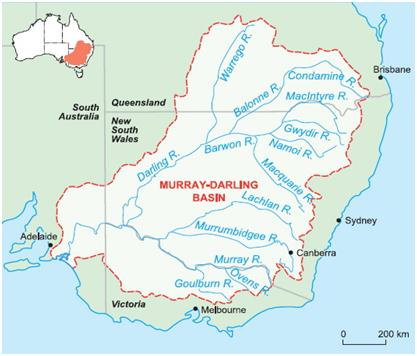 Weirs, locks and their effect on the environment Due Date: __________________________